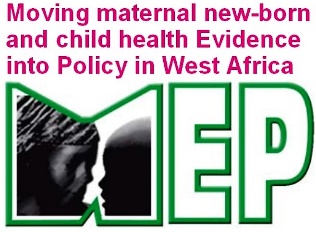 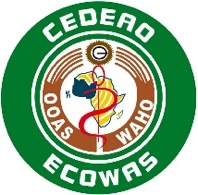 RECRUITMENT OF CONSULTANT TO DEVELOP AN EVIDENCE-BASED POLICY-MAKING GUIDELINE FOR THE WEST AFRICAN HEALTH ORGANISATION (WAHOTERMES OF REFERENCESContextThe West African Health Organization (WAHO) is implementing the research project "Moving maternal, newborn and child health Evidence into Policy (MEP) in West Africa" as part of the Canadian Initiative on Innovation for Maternal and Child Health in Africa (IMCHA). The project aims to promote the use of scientific evidence in decision-making and practice to improve maternal and child health in the ECOWAS region. A regional platform to support the use of evidence has been developed on the results of the situation analysis conducted at the country and regional levels. Beyond individual competencies and organizational factors, the institutionalization of the use of evidence at the level of the ministerial health services constitutes a key element for the effective use of evidence in a sustainable manner. To this end, WAHO had the ECOWAS Assembly of Ministers of Health adopt a resolution at its 18th ordinary session in June 2017 in Abuja, Nigeria on the use of evidence in the development and implementation of policy plans and protocols for care. To ensure effective use of evidence in health decision-making and practice, policy makers need support in the form of practical and accompanying tools. It is in this perspective that WAHO has decided to develop a practical guide for the use of evidence in the development and implementation of health policies in the ECOWAS region.ObjectivesThe main objective is to develop an adapted guide for the use of evidence in development and implementation of health policies, plans and protocols in the ECOWAS region.More specifically, it will be:Conduct a review of the health policy formulation and implementation process in ECOWAS countries;Conduct a review of the evidence use guidesDevelop a practical guide for the use of evidence in the formulation and implementation of health policies adapted to the context of ECOWAS countries;Methodology approach The consultant will conduct a desk review on the process of health policy development and implementation within the fifteen countries of ECOWAS. The types of evidence needed at each steps of policy development and implementation will be identified. A clear framework of policy development and the related evidence will be developed. Then, a review on the existing guidelines of Evidence-Based policy-Making (EBPM) will performed, and the production of a practical guideline with tools of EBPM adapted to the ECOWAS countries context.Steps of consultation Desk review on process of policy making in ECOWAS countriesDesk review on existing Evidence-Based Policy-Making GuidelinesPresentation of the first results to the Guideline Development committee Dissemination at country-levelExpected deliverablesReport 1: review entitled “The process of health policy development and implementation in ECOWAS sub region”Report 2: Review of existing Evidence-Based Policy-Making guidelines in healthGuide entitled “Evidence-Based Health Policy-Making in ECOWAS countries: practical guideline”Consultation durationThe consultation will last twenty Demonstrated (20) person-work days.Profile require for the consultancy Bidders should have the following qualifications:Post-graduate degree (Master or Doctorate) in Public Health, Sociology or Medical;Anthropology, Demography, International Development;Good knowledge of the West African countries;Have a similar guide development mission experience;Demonstrated experience in one of the following areas: Knowledge Transfer, Evidence-based policy-making, policy formulation and analysis;At least 10 year-experience in Public Health issues, MNCH in Sub-Saharan Africa;Fluent skills in English with professional level in French.